Голота Яків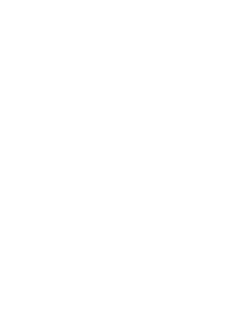 ГОЛО́ТА Яків (30. 10. 1880, м-ко Бранешті, Буковина, нині Молдова – 17. 09. 1964, м. Брно, нині Чехія) – культурно-освітній діяч. Закін. філос. ф-т Чернів. ун-ту (1906). Працював проф. учит. семінарій у Чернівцях та Дрогобичі (нині Львів. обл.). Учасник 1-ї світ. війни, у складі УГА воював до серпня 1920. Дир. Берегів. г-зії (1920–22), проф. Мукачів. торг. академії (1922–38). Повернувся до Ужгорода, де працював проф. учит. семінарії. Після підписання Віден. арбітражів з вихованцями організував зброй. опір угор. загарбникам (опублікував спогади «Від Королева до Хусту» // «Карпатська Україна в боротьбі», Відень, 1939). 16 березня 1939 заарешт. і ув’язн., через 8 днів звільн. як колиш. офіцер австро-угор. армії. Виїхав до Австрії, потім – до Чехо-Словаччини.М. М. Вегеш